PEDIDO DE INFORMAÇÕES nº 56/2018Este Vereador já esteve, por várias vezes, na área localizada na Rua Guarani, em frente ao nº 1313, no Bairro Chácaras Reunidas Ygarapés. O estado de abandono do referido local (fotos anexas), que apresenta um grande matagal, tem sido motivo de diversas reclamações por parte dos moradores.Diante das reivindicações dos munícipes, que reclamam que o local não é limpo há muitos anos, enviei vários ofícios à Secretaria de Meio Ambiente solicitando providências.Moradores relatam que há anos tiveram a informação que nesse local seria construída uma área de lazer, mas não sabem dizer quem é responsável por esse espaço, sendo que a proliferação de animais peçonhentos é grande, principalmente de escorpiões, além de ratos, cobras e da grande quantidade de pernilongos.Assim, diante do exposto, REQUEIRO à Excelentíssima   desta ,  e    , cumpridas as  , seja encaminhado ao   Municipal de Jacareí o   de :A Secretaria de Meio Ambiente tem conhecimento dos problemas que afetam referida área?Essa área é particular ou pública?No caso da mesma ser pública, existe projeto prevendo alguma construção nesse local?Existe cronograma para a limpeza da área? Informar.Ao  de , subscrevo. das , 11 de abril de 2018.VALMIR DO PARQUE MEIA LUAVereador – Líder do PSDCVice-Presidente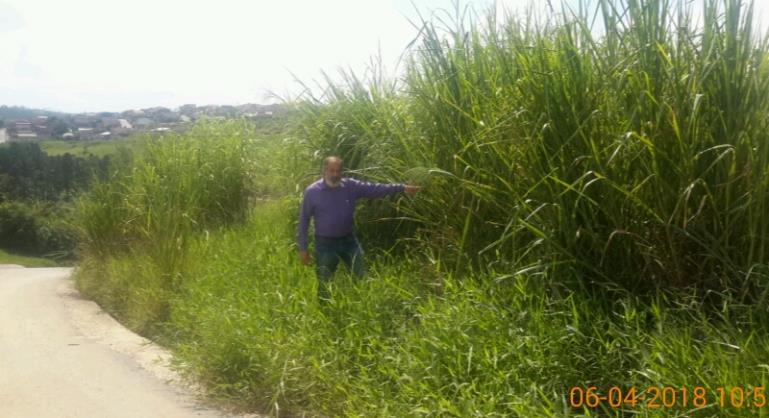 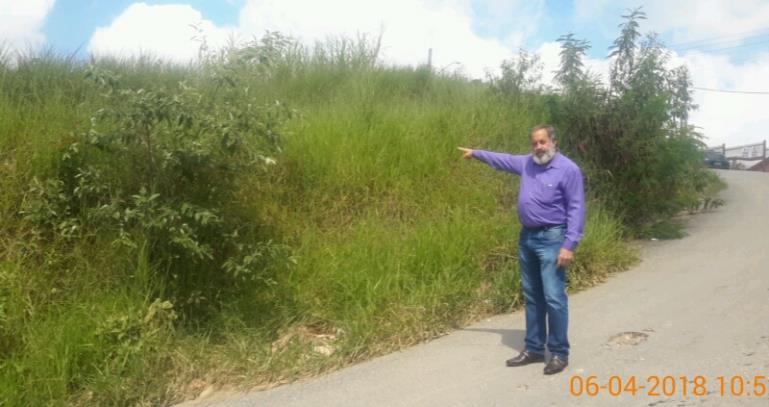 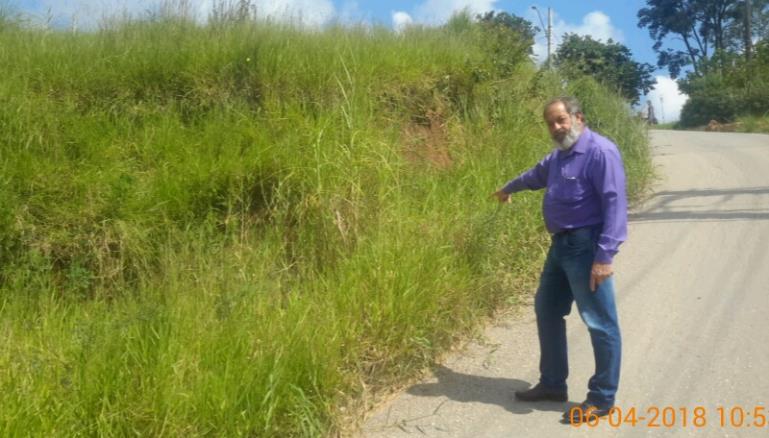 :Requer informações acerca de área localizada defronte do nº 1313 da Rua Guarani, no Bairro Chácaras Reunidas Ygarapés.